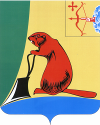 АДМИНИСТРАЦИЯ ТУЖИНСКОГО МУНИЦИПАЛЬНОГО РАЙОНАКИРОВСКОЙ ОБЛАСТИПОСТАНОВЛЕНИЕ___29.12.2012__						           	№____755____пгт ТужаО внесении изменений в ведомственную целевую программу «Молодёжная политика в Тужинском районе» на 2013-2014 годы	На основании финансовой экономической экспертизы ведомственных целевых программ, планируемых к реализации за счёт средств бюджета Тужинского муниципального района в 2013-2014 годах, от  администрация Тужинского муниципального района ПОСТАНОВЛЯЕТ:1.Внести изменения в ведомственную целевую программу «Молодёжная политика в Тужинском районе» на 2013-2014 годы, утверждённую постановлением администрации от  № 553а: 1.1 абзац 14 раздела 3 исключить. 1.2 абзац 8 раздела 8 изложить в следующей редакции: «Ежегодно до 1 марта текущего финансового года предоставляется аналитическая информация о реализации Программы в отдел по экономике и прогнозированию администрации района в соответствии с постановлением администрации Тужинского района от  № 590 «О разработке, формировании и реализации долгосрочных и ведомственных целевых программ на территории  Тужинского муниципального района». Контроль за предоставлением аналитической информации о реализации Программы возложить на заместителя главы администрации по социальным вопросам Рудину Н.А.».2. Настоящее постановление вступает в силу с момента официального опубликования в Бюллетене муниципальных нормативных правовых актов 29.12.2012/14.20/С: Мои документы/ Постановленияорганов местного самоуправления Тужинского муниципального района Кировской области.И. о. главы администрацииТужинского муниципального района	 Н.А. Бушманов__________________________________________________________________ПОДГОТОВЛЕНОВедущий специалист по молодёжной политике отдела по социальнымотношениям администрации Тужинскогомуниципального района						     О.Н. БатухтинаСОГЛАСОВАНОГлава Тужинского муниципальногорайона								                Л.А. Трушкова Ведущий специалист-юристадминистрации Тужинскогомуниципального района					                А.Н. Мышкин Заместитель главы администрациипо социальным вопросамадминистрации Тужинскогомуниципального района                                                                 Н.А. РудинаУправляющий делами администрацииТужинского муниципального района                                           Л.В. БледныхРазослать: дело, прокуратура, отдел по социальным отношениям, председателю контрольно-счётной комиссии.						